Р Е Ш Е Н И Е   от 28.11.2013г.                                             с.  Калинино                              № 52О земельном налоге на территориимуниципального  образования Калининский сельсовет          В соответствии  с Главой 31 Налогового кодекса Российской Федерации,    Федеральным законом от 06.10.2003г. № 131-ФЗ «Об общих принципах организации местного самоуправления в Российской Федерации» (с последующими изменениями), руководствуясь статьей 29 Устава муниципального образования Калининский, Совет депутатов  Калининского сельсовета  РЕШИЛ:           1.Установить и ввести в действие с 1 января 2014 года на территории  муниципального образования Калининский сельсовет  земельный налог, порядок и сроки уплаты налога, авансового платежа по налогу, отчетный период, налоговые льготы на земли, находящиеся в пределах границ муниципального образования Калининский сельсовет.           2. Установить налоговые ставки земельного налога в следующих размерах:    а) 0,3 процента  от кадастровой стоимости  земли  определенной в соответствии с земельным законодательством Российской Федерации в отношении земельных участков:  - отнесенных к землям сельскохозяйственного назначения или к землям в составе зон сельскохозяйственного использования  в населенных пунктах и используемых для сельскохозяйственного производства;  - занятых жилищным фондом  и объектами инженерной инфраструктуры жилищно-коммунального комплекса (за исключением доли  в праве  на земельный участок, приходящейся на объект, не относящийся к жилищному фонду и к  объектам инженерной инфраструктуры жилищно-коммунального комплекса) или приобретенных (предоставленных) для жилищного строительства;  - приобретенных (предоставленных) для личного подсобного хозяйства, садоводства, огородничества или животноводства, а также дачного хозяйства;  - ограниченных в обороте в соответствии с законодательством Российской Федерации, представленных для обеспечения обороны, безопасности и таможенных нужд;  б) 1,5 процента  от кадастровой стоимости земли  определенной в соответствии с земельным законодательством Российской Федерации в отношении прочих земельных участков.          3.  Установить следующие сроки уплаты платежей по земельному налогу:а)  налогоплательщиками – физическими лицами, не являющимися индивидуальными предпринимателями, налог уплачивается по сроку 01 ноября года, следующего за истекшим налоговым периодом;б)  для налогоплательщиков - организаций и физических лиц, являющихся индивидуальными предпринимателями:авансовых платежей  –  ежеквартально, не позднее последнего числа месяца следующего за истекшим отчетным периодом;платежей по итогам налогового периода – не позднее 01 марта года, следующего за истекшим налоговым периодом.             4. Отчетными периодами для налогоплательщиков – организаций и физических лиц, являющихся индивидуальными предпринимателями, признаются первый квартал, второй квартал и третий квартал календарного года.             5. Установить, что для организаций и физических лиц, имеющих земельные участки, находящиеся  в собственности постоянном (бессрочном) пользовании или пожизненном наследуемом владении и являющиеся объектом налогообложения на территории муниципального образования  Калининский сельсовет, льготы, установленные в соответствии с п.5 ст.391, ст.395 Закона Российской Федерации от 29 ноября 2004 года № 141-ФЗ «О внесении изменений в часть вторую  Налогового кодекса Российской Федерации, а также о признании утратившими силу отдельных законодательных  актов (положений законодательных актов) Российской Федерации», действуют в полном объеме.              5.1. Предоставить льготы по уплате земельного налога на 2014 год за земельные участки, предоставленные для индивидуального жилищного строительства, личного подсобного хозяйства, дачного строительства, садоводства, огородничества или животноводства, хозяйственных построек следующим категориям налогоплательщиков - физическим лицам:               1) в размере 50%:               - многодетным семьям (имеющих на попечении 3-х и более   несовершеннолетних детей);                                                                     -  инвалидам 3 группы;                2) в размере 100%:                -  гражданам старше 70 лет;                - Героям Советского Союза, Героям Российской Федерации, полным кавалерам ордена Славы;                -  инвалидам I, II  группы;                -  инвалидам с детства;                -  ветеранам и инвалидам ВОВ, а также ветеранам и инвалидам боевых действий;                 -  физическим лицам, имеющим право на получение социальной поддержки в соответствии с Законом Российской федерации «О социальной защите граждан, подвергшихся воздействию радиации вследствие катастрофы на Чернобыльской АЭС» (в редакции Закона Российской Федерации от 18 июня 1992 года № 3061-1), в соответствии с Федеральным законом от 26.11.1998 года № 175-ФЗ «О социальной защите граждан Российской Федерации, подвергшихся  воздействию радиации вследствие аварии в 1957 году на производственном объединении «Маяк» и сбросов радиоактивных отходов в реку Теча» и в соответствии с Федеральным  законом от  10.01.2002 года  № 2-ФЗ «О социальных гарантиях гражданам, подвергшимся радиационному воздействию вследствие ядерных испытаний на Семипалатинском полигоне»;               -  физическим лицам, принимавшим в составе подразделений особого риска непосредственное участие в испытаниях ядерного и термоядерного оружия, ликвидации  аварий ядерных установок на средствах вооружения и военных объектах;               -  физическим лицам, получившим или перенесшим лучевую болезнь или ставшие инвалидами в результате испытаний, учений и иных работ, связанных с любыми видами ядерных установок, включая ядерное оружие и космическую технику;               5.2. Предоставить льготы по уплате земельного налога в размере 100% налогоплательщикам – юридическим лицам:               -  общественным объединениям инвалидов, их организации и предприятия в которых:               - уставной  капитал полностью состоит из вкладов общественных организаций инвалидов;               - среднесписочная численность инвалидов составляет не менее 50% от числа работающих  и доля заработной платы инвалидов в фонде оплаты труда не менее 25%;                -  учреждениям, финансируемым частично  или полностью  из бюджетов муниципальных образований поселений и муниципального района.                 -  предприятиям и организациям  за земли, занятые гидротехническими сооружениями инженерной защиты, скверами и парками, зоопарками, кладбищами.                6. Документы, подтверждающие право на льготу предоставляются в налоговый орган, по месту нахождения земельного участка не позднее 1 февраля года, следующего за истекшим налоговым периодом.               7. Документы, подтверждающие право на уменьшение налоговой базы в соответствии с главой 31 Налогового Кодекса Российской Федерации, представляются в налоговый орган, по месту нахождения земельного участка не позднее 1 февраля года, следующего за истекшим налоговым периодом.               8. Признать утратившим силу с 01.01.2014 года решение Совета депутатов муниципального образования Калининский сельсовет  от 15.11.2012 года  №  27           «О земельном налоге на территории муниципального образования Калининский сельсовет».               9. Настоящее решение вступает  в силу с 1 января 2014 года, но не ранее чем по истечению месяца со дня его официального опубликования.                10. Направить настоящее Решение  для опубликования в газете  «Усть-Абаканские известия».  Глава  Калининского  сельсовета 		                                        А.И. Демин.		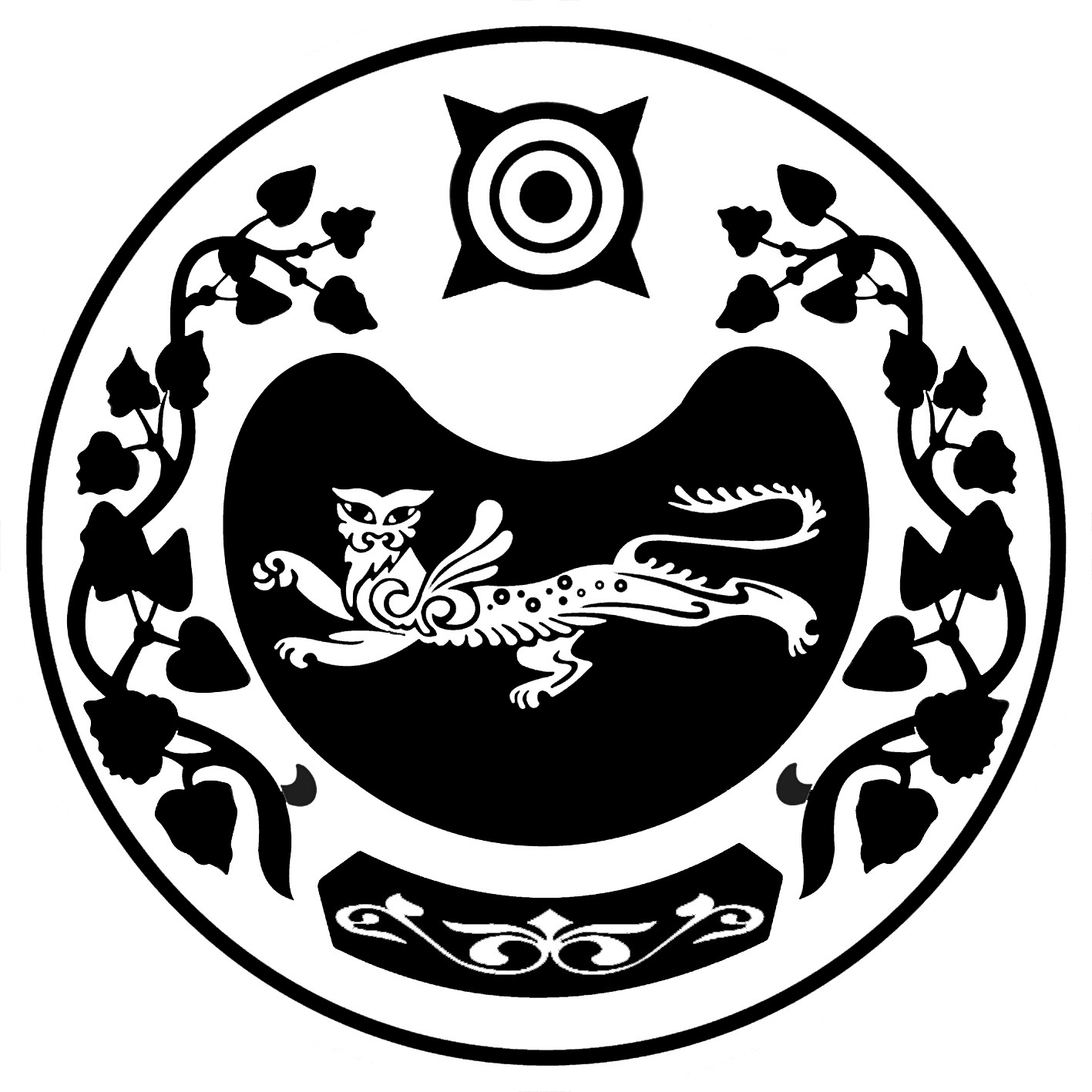 СОВЕТ ДЕПУТАТОВ МУНИЦИПАЛЬНОГО ОБРАЗОВАНИЯ КАЛИНИНСКИЙ  СЕЛЬСОВЕТ